ФЕДЕРАЛЬНАЯ СЛУЖБА ПО НАДЗОРУ В СФЕРЕ ЗАЩИТЫ ПРАВ ПОТРЕБИТЕЛЕЙ И БЛАГОПОЛУЧИЯ ЧЕЛОВЕКАФилиал Федерального бюджетного учреждения здравоохранения«Центр гигиены и эпидемиологии в Свердловской областив городе Асбест и Белоярском районе»ул. Ладыженского, 17, г. Асбест, тел (265) 2-48-18. факс: (265) 2-48-18 E-mail: mail_03@66.rospotrebnadzor.ruОКПО 01944619, ОГРН 1056603530510, ИНН 6670081969, КПП 668343001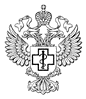 Исх.  №66-03-12/12-____-2020 от 14.09.2020г.                                                  В СМИ, сайты Администраций МО,школы, ДДУЗдоровое питание школьника и родительский контрольСохранение и укрепление здоровья детей – важный аспект в области обеспечения санитарно-эпидемиологического благополучия и государственного контроля в этой сфере. При этом, любой гражданин нашей страны вправе принимать участие в организации общественного контроля и оценивать работу администрации школы по обеспечению прав детей на здоровое и безопасное питание. С этой целью Роспотребнадзором были разработаны отдельные методические рекомендации о том, как правильно организовать такой родительский контроль за питанием детей (МР 2.4.0180-20).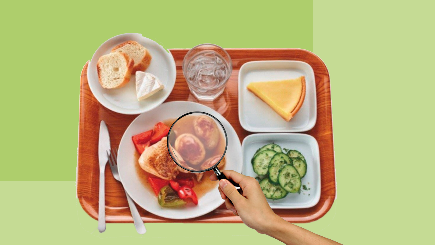 Важно понимать специфику такого контроля. С одной стороны, дети должны получать здоровое горячее питание в школе, и учитывая этот важный для сохранения здоровья аспект, образовательная организация должна строго выполнять обязательные требования по организации питания своих учеников. Государственный контроль в этой сфере осуществляется достаточно жестко в рамках национального и межгосударственного (ЕАЭС) законодательства. При проведении проверок государственный инспектор оценивает огромное количество показателей, в том числе устройство и санитарное состояние помещений, оборудования пищеблока, посуду, состояние здоровья и контроль за личной гигиеной работников, качество уборки и дезинфекции, порядок приемки, хранения и реализации продуктов питания, приготовление блюд, организация режима питания. Строго нормируется меню детей с учетом гигиенически обоснованных норм физиологических потребностей в пищевых веществах и с учетом принципов здорового питания. Такая оценка организации питания требует отдельной квалификации, а также проведение лабораторных исследований и других экспертиз.Конечно, родители не должны обременять себя дополнительной квалификацией или проводить лабораторные экспертизы, однако они вполне могут оценить:соответствие реально изготавливаемых блюд - утвержденному менюсанитарно-техническое содержание обеденного заласостояние мебели, столовой посуды, наличие салфеток и т.п.условия для соблюдения личной гигиены детьмисостояние санитарной одежды у работников пищеблоканаличие лабораторно-инструментальных исследований качества и безопасности продуктов, которые должны быть на пищеблоке (протоколы исследований, декларации о соответствии продукции, свидетельства о государственной регистрации для специализированных продуктов и т.д.)объем остатков пищи и причины, по которым дети отказываются или недоедают пищу, предложенную в столовойудовлетворенность ассортиментом и качеством блюд по результатам выборочного опроса детей (с согласия их родителей или иных законных представителей)проведение обязательной работы по информированию родителей и детей о здоровом питанииМожно использовать памятку и чек-лист для полноценной оценки организации питания детей, которую могут использовать родительские комитеты.Важный аспект такого родительского контроля – полная согласованность этой деятельности с администрацией школы. Порядок проведения общественного контроля питания, в том числе доступ родителей в обеденный зал и проведение оценки, необходимо регламентировать локальным нормативным актом общеобразовательной организации.Как правило, родительский контроль питания организуют при координации со стороны родительского комитета. Может быть создана отдельная группа из числа родителей. К сожалению, часто, по незнанию, процедура родительского контроля содержит избыточные требования и затрудняет работу. Следует трезво подойти к формированию условий для посещения родителей помещений столовой. Нет необходимости проходить профессиональные медицинские осмотры, предоставлять личные медицинские книжки – родители производят оценку прямо в обеденном зале, не заходя в производственные цеха.  Организация родительского контроля может осуществляться в форме простого анкетирования родителей и детей, а также при работе общешкольной комиссии (см. приложения к МР 2.4.0180-20).Важным аспектом этой работы остается просвещение о принципах здорового питания. На сайте «Центра гигиенического образования населения» Роспотребнадзора (http://cgon.rospotrebnadzor.ru), в 4 разделе методических рекомендаций можно найти научную информацию, которую следует использовать при информировании родителей и детей о принципах здорового питания. При проведении общественного контроля за питанием детей нужно понимать, что его цель – публично оценить, как организуется питание детей в повседневной жизни школы. И в случае выявлении грубых нарушений – результаты такого контроля должны быть переданы вместе с обращением в адрес администрации образовательной организации, ее учредителя или оператора питания, а также в Роспотребнадзор.Исполнитель: Помощник врача Новоселова Н.И. Главный врач Асбестовского филиала ФБУЗ «Центр гигиены и эпидемиологии в Свердловской области                                    Е.В. Гилева                                                                                                                                  